Základní škola a Mateřská škola Lužnice p. o.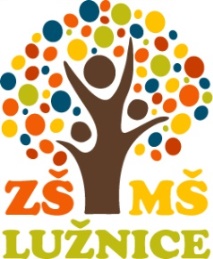 Lužnice 109, 379 01 Třeboň, IČ: 71006214tel. 380120856                   www.zsluznice.cz            reditel@zsluznice.czŽádost o přijetí dítěte k základnímu vzděláváníЗаява про зарахування дитини до початкової школиZákonný zástupce dítěte/ Законний представник дитиниJméno a příjmení/ Ім’я та прізвище:………………………………………………………………………………………………………Trvalý pobyt/u cizince pobyt/ Місце постійного проживання / у іноземця місце проживання ………………………………………………………………………………………………………Kontaktní telefon (nepovinný údaj)/ Контактний телефон (необов’язкові дані): ………………………………………………………………………………………………………E-mail (nepovinný údaj)/ E-mail (необов’язкові дані): ………………………………………………………………………………………………………Adresa pro doručování, liší-li se od místa trvalého pobytu/pobytu:    Адреса для надсилання пошти/якщо відрізняється від місця постійного проживання/проживання ………………………………………………………………………………………………………Žádám o přijetí dítěte/ Прошу зарахувати дитинуJméno a příjmení dítěte/ Прошу зарахувати дитину: ……………………………………………………………………………………………………Datum narození dítěte/ Дата народження дитини.......................................................................Trvalý pobyt/u cizince pobyt/ Місце постійного проживання /у іноземця місце проживання:……………………………………………………………………………………………………k základnímu vzdělávání v základní škole, jejíž činnost vykonáváДо  початкової школи, діяльність якої здійснює
Základní škola a Mateřská škola Lužnice p. o./ Початкова школа та дитячий садок Lužnice p .o.□ od školního roku 2022/2023*/ навчального року 2022/2023*□ okamžitě*/ негайно**Označte jednu z možností/*Позначте одну з можливостей.V/ м. (назва населеного пункту)…………………………...dne!дата ………………………  ……………………………………….podpis zákonného zástupce dítěte/ підпис законного представника дитини